Remplir une Fiche-formation pour chaque formation professionnelle concernée et pour laquelle une dérogation est déclarée.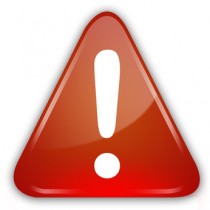 Nota : La note d’information, téléchargeable sur notre site internet, précise les conditions dans lesquelles une dérogation peut être mise en œuvre.Il n’existe pas de formulaire type. Ce formulaire est proposé par la DIRECCTE Rhône-Alpes, sur la base d’un document produit par la DIRECCTE Franche-Comté, pour faciliter la mise en œuvre des dérogations. DECLARATION de dérogation aux travaux interdits pour les jeunes en formation âgés d’au moins 15 ans et de moins de 18 ans ELEMENTS COMMUNS(Articles L. 4153-9, R. 4153-38 et suivants du Code du Travail)TYPE DE DECLARATIONLa déclaration initiale ou de renouvellement de dérogation doit être adressée à l’inspecteur du travail, par tout moyen conférant date certaine. Attention : En cas de modification du secteur d’activité, des formations professionnelles assurées, ou des travaux pour lesquels la déclaration de dérogation est adressée, il est impératif de les communiquer, par tout moyen conférant date certaine, à l’inspecteur du travail dans un délai de 8 jours à compter de la date des changements (art. R. 4153-42 du Code du Travail).DECLARANTNombre total de fiches-formation jointes à la présente déclaration :Fait à :,   le : Nom :Fonction :Signature : Fiche formation (Articles L. 4153-9, R. 4153-38 et suivants du Code du Travail)Fiche-formation n° : FORMATION PROFESSIONNELLE ASSUREE AUX JEUNESTRAVAUX INTERDITS POUR LESQUELS UNE DEROGATION EST DECLAREEIDENTIFICATION DES EQUIPEMENTS DE TRAVAIL CONCERNES PAR LA DECLARATIONExpliciter les travaux qui nécessitent l’utilisation d’équipements de travail et identifier les équipements concernés